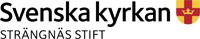 Till biskopen i Strängnäs stiftANSÖKANför framtida tjänstgöring i Svenska kyrkan som  Präst 	 DiakonInnan ansökan skickas in ska du kontakta stiftets rekryterare! (se sista sidan)1.	PERSONUPPGIFTER2.	FAMILJEFÖRHÅLLANDEN3.	UTBILDNING EFTER GRUNDSKOLAN 
	(ex gymnasium, fackutbildning, grundkurs, religionsvetenskaplig)4.	ARBETSLIVSERFARENHET5.	KYRKLIG ERFARENHETFörsamlingsarbete och församlingsengagemang6.	ERFARENHET AV SAMHÄLLSLIV OCH FÖRENINGSARBETE7.	ERFARENHET AV ANDRA KULTURER OCH SPRÅK8.	VILKA ÄR DINA FRITIDSINTRESSEN?9.	BERÄTTA OM DIG SJÄLV (viktiga händelser i Ditt liv)10.	VARFÖR VILL DU BLI PRÄST / DIAKON I SVENSKA KYRKAN?11.	VILKA ANDRA YRKEN KAN DU TÄNKA DIG OM DU INTE SKULLE BLI PRÄST / DIAKON?12.	REFERENSERReferenser kan vara församlingsanställda, lärare eller tidigare arbetsgivare eller arbetsledare.13. 	REKOMMENDATIONSBREV (bifogas ansökan)Vid PRÄST-ansökan ska en präst ge Dig ett rekommendationsbrev. Vid DIAKON-ansökan ska en diakon eller präst ge Dig ett rekommendationsbrev.15. UNDERSKRIFTOBSERVERA! Följande ska bifogas ansökan:Personbevis (ej äldre än 6 månader)Utdrag ur församlingsregister om dop, konfirmation och kyrkotillhörighetVi ber dig att beställa ett utdrag ur belastningsregistret och bifoga det med ansökan. Blankett 44214 för föreningar m m finns på Polisens hemsida och fylls i av den som själv begär ett utdrag ur belastningsregistret enligt bestämmelser i lagen (2013:852) om registerkontroll av personer som ska arbeta med barn.Rekommendationsbrev från präst eller diakon skrivet enligt instruktionFotoUPPLYSNINGAR ges av respektive rekryteringsansvarigPRÄST-ansökan: stiftsadjunkt Henrik Rudsäter, tfn 0152-234 17, e-post henrik.rudsater@svenskakyrkan.se DIAKON-ansökan: stiftsdiakon Maria Holmgren, tfn 0152-234 42, e-post maria.h.holmgren@svenskakyrkan.seVid eventuellt stiftsbyte rekvirerar det nya stiftet blanketten med bilagor från det tidigare.Jag godkänner härmed hantering av mina personuppgifter (Personuppgiftslagen). De personuppgifter (personnummer, namn, adress, telefon, e-post) som du lämnar här registreras i Strängnäs stifts studentregister. I studentregistret noteras också obligatoriska moment under din utbildningstid som praktik/VFU, Mötesplats stift och student samt antagning, examen och vigning. Dina personliga tankar och referenser registreras ej.Efternamn, förnamnEfternamn, förnamnEfternamn, förnamnEv tidigare efternamnEv tidigare efternamnPersonnummerPersonnummerHemortsadressHemortsadressHemortsadressPostadress (postnummer och postort)Postadress (postnummer och postort)Postadress (postnummer och postort)Postadress (postnummer och postort)TelefonMobiltelefonMobiltelefonMobiltelefonE-postE-postE-postMedborgare iMedborgare iMedborgare iMedborgare iMedlem i Svenska kyrkanMedlem i Svenska kyrkanMedlem i Svenska kyrkan Ja Ja NejDöpt enligt Svenska kyrkans ordning år Döpt enligt Svenska kyrkans ordning år Döpt enligt annan ordning, nämligenDöpt enligt annan ordning, nämligenDöpt enligt annan ordning, nämligenDöpt enligt annan ordning, nämligenÅrKonfirmerad  enligt Svenska kyrkans ordning år Konfirmerad  enligt Svenska kyrkans ordning år Konfirmerad enligt annan ordning, nämligenKonfirmerad enligt annan ordning, nämligenKonfirmerad enligt annan ordning, nämligenKonfirmerad enligt annan ordning, nämligenÅrCivilstånd Antal barnFödelseårPåbörjad årAvslutad årUtbildningUtbildningsortÅrYrkeArbetsgivareI vilken församling brukar Du delta i gudstjänsterna?I vilken församling brukar Du delta i gudstjänsterna?Sedan hur länge?Dessförinnan?ÅrFörsamlingUppdrag/engagemangÅrFöreningEv uppdragNamnTitelAdressTelefonNamnTitelAdressTelefonNamnTitelAdressTelefonNamnTitelAdressTelefon14. Har du vid annat tillfälle lämnat in ansökan?
 Ja NejOm ja, när och i vilket stift? Om ja, när och i vilket stift? Om ja, när och i vilket stift? NamnunderskriftDatumNamnförtydligandeNamnförtydligande